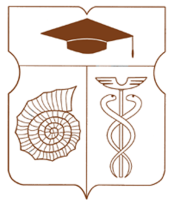 СОВЕТ ДЕПУТАТОВмуниципального округа АКАДЕМИЧЕСКИЙРЕШЕНИЕ__ 27 октября 2022 года __ № __ 08-09-2022 __Об утверждении Плана местных праздничных и иных зрелищных мероприятий, мероприятий по военно-патриотическому воспитанию граждан Российской Федерации, проживающих на территории муниципального округа  Академический, и мероприятий по участию в организации и проведении городских праздничных и иных зрелищных мероприятий в муниципальном округе  Академический на IV квартал 2022 годВ соответствии с п.8, 9, пп.«е» п.19 ч.1 ст.8 Закона города Москвы от 06.11.2002 №56 «Об организации местного самоуправления в городе Москве»,  Уставом муниципального округа  Академический, Положением о порядке установления местных праздников, организации и проведения местных праздничных и иных зрелищных мероприятий в муниципальном округе  Академический, мероприятий по военно-патриотическому воспитанию граждан Российской Федерации, проживающих на территории муниципального округа  Академический, участия в организации и проведении городских праздничных и иных зрелищных мероприятий  Совет депутатов муниципального округа Академический решил:Утвердить План местных праздничных и иных зрелищных мероприятий, мероприятий по военно-патриотическому воспитанию граждан Российской Федерации, проживающих на территории муниципального округа Академический, и мероприятий по участию в организации и проведении городских праздничных и иных зрелищных мероприятий в муниципальном округе Академический на IV квартал 2022 года (Приложение).Опубликовать настоящее решение в бюллетене «Московский муниципальный вестник» и разместить на официальном сайте муниципального округа Академический www.moacadem.ru.Настоящее решение вступает в силу со дня его принятия.Контроль за исполнением настоящего решения возложить на депутата Совета депутатов муниципального округа Академический Мельникову Ольгу Львовну.Результаты голосования: «За» - 8 «Против» - 0 «Воздержались» - 0Глава муниципального округа Академический                                            		             Ртищева И.А. Приложениек решению Совета депутатов муниципального округа Академический от 27.10.2022 № 08-09-2022Планместных праздничных и иных зрелищных мероприятий, мероприятий по военно-патриотическому воспитанию граждан Российской Федерации, проживающих на территории муниципального округа  Академический, и мероприятий по участию в организации и проведении городских праздничных и иных зрелищных мероприятий в муниципальном округе Академический на IV квартал 2022 года Сроки проведения мероприятия могут быть изменены в связи с необходимостью соблюдения требований безопасности, в том числе связанных с неблагоприятной эпидемиологической обстановкой, соблюдением прав и законных интересов граждан и юридических лиц, охраны природы и культурных ценностей. Место проведения мероприятия может быть изменено в связи с необходимостью соблюдения требований безопасности, в том числе связанных с неблагоприятной эпидемиологической обстановкой, соблюдением прав и законных интересов граждан и юридических лиц, охраны природы и культурных ценностей. № п/пНаименование мероприятияСроки проведения (1)Место проведения(2)Возрастная категория участников (лет)Количество участниковПланируемое финанси-рование(тыс. руб.)ПримечаниеИнициаторымероприятияI. Местные праздничные и иные зрелищные мероприятия, мероприятия по военно-патриотическому воспитанию граждан Российской Федерации, проживающих на территории муниципального округа Академический, мероприятия по участию в организации и проведении городских праздничных и иных зрелищных мероприятий в муниципальном округе АкадемическийI. Местные праздничные и иные зрелищные мероприятия, мероприятия по военно-патриотическому воспитанию граждан Российской Федерации, проживающих на территории муниципального округа Академический, мероприятия по участию в организации и проведении городских праздничных и иных зрелищных мероприятий в муниципальном округе АкадемическийI. Местные праздничные и иные зрелищные мероприятия, мероприятия по военно-патриотическому воспитанию граждан Российской Федерации, проживающих на территории муниципального округа Академический, мероприятия по участию в организации и проведении городских праздничных и иных зрелищных мероприятий в муниципальном округе АкадемическийI. Местные праздничные и иные зрелищные мероприятия, мероприятия по военно-патриотическому воспитанию граждан Российской Федерации, проживающих на территории муниципального округа Академический, мероприятия по участию в организации и проведении городских праздничных и иных зрелищных мероприятий в муниципальном округе АкадемическийI. Местные праздничные и иные зрелищные мероприятия, мероприятия по военно-патриотическому воспитанию граждан Российской Федерации, проживающих на территории муниципального округа Академический, мероприятия по участию в организации и проведении городских праздничных и иных зрелищных мероприятий в муниципальном округе АкадемическийI. Местные праздничные и иные зрелищные мероприятия, мероприятия по военно-патриотическому воспитанию граждан Российской Федерации, проживающих на территории муниципального округа Академический, мероприятия по участию в организации и проведении городских праздничных и иных зрелищных мероприятий в муниципальном округе АкадемическийI. Местные праздничные и иные зрелищные мероприятия, мероприятия по военно-патриотическому воспитанию граждан Российской Федерации, проживающих на территории муниципального округа Академический, мероприятия по участию в организации и проведении городских праздничных и иных зрелищных мероприятий в муниципальном округе АкадемическийI. Местные праздничные и иные зрелищные мероприятия, мероприятия по военно-патриотическому воспитанию граждан Российской Федерации, проживающих на территории муниципального округа Академический, мероприятия по участию в организации и проведении городских праздничных и иных зрелищных мероприятий в муниципальном округе АкадемическийI. Местные праздничные и иные зрелищные мероприятия, мероприятия по военно-патриотическому воспитанию граждан Российской Федерации, проживающих на территории муниципального округа Академический, мероприятия по участию в организации и проведении городских праздничных и иных зрелищных мероприятий в муниципальном округе АкадемическийI. Местные праздничные и иные зрелищные мероприятия, мероприятия по военно-патриотическому воспитанию граждан Российской Федерации, проживающих на территории муниципального округа Академический, мероприятия по участию в организации и проведении городских праздничных и иных зрелищных мероприятий в муниципальном округе Академический1.Местные праздничные и иные зрелищные мероприятия в муниципальном округе АкадемическийМестные праздничные и иные зрелищные мероприятия в муниципальном округе АкадемическийМестные праздничные и иные зрелищные мероприятия в муниципальном округе АкадемическийМестные праздничные и иные зрелищные мероприятия в муниципальном округе АкадемическийМестные праздничные и иные зрелищные мероприятия в муниципальном округе АкадемическийМестные праздничные и иные зрелищные мероприятия в муниципальном округе АкадемическийМестные праздничные и иные зрелищные мероприятия в муниципальном округе АкадемическийМестные праздничные и иные зрелищные мероприятия в муниципальном округе Академический1.1Организация посещения зрелищных новогодних мероприятий  Декабрь 2022 годаТерритория муниципаль-ного округа Академи-ческий и города МосквыДля жителей муниципаль-ного округа Академи-ческий, категория 5- 90от 100 и выше500,0Приобретение билетов на новогодние представле-ния для жителей муниципаль-ного округа Академи-ческийДепутаты Совета депутатов муниципаль-ного округа  Академи-ческий И.А. Ртищева
О.Л. Мельникова 2.Мероприятия по военно-патриотическому воспитанию граждан Российской Федерации, проживающих на территории муниципального округа АкадемическийМероприятия по военно-патриотическому воспитанию граждан Российской Федерации, проживающих на территории муниципального округа АкадемическийМероприятия по военно-патриотическому воспитанию граждан Российской Федерации, проживающих на территории муниципального округа АкадемическийМероприятия по военно-патриотическому воспитанию граждан Российской Федерации, проживающих на территории муниципального округа АкадемическийМероприятия по военно-патриотическому воспитанию граждан Российской Федерации, проживающих на территории муниципального округа АкадемическийМероприятия по военно-патриотическому воспитанию граждан Российской Федерации, проживающих на территории муниципального округа АкадемическийМероприятия по военно-патриотическому воспитанию граждан Российской Федерации, проживающих на территории муниципального округа АкадемическийМероприятия по военно-патриотическому воспитанию граждан Российской Федерации, проживающих на территории муниципального округа Академический2.1Памятное мероприятие, посвященное Дню начала контрнаступле-ния советских войск против немецко-фашистских войск в битве под Москвой (1941 год)Декабрь 2022 года Территория муниципаль-ного округа Академи-ческийДля жителей муниципаль-ного округа Академи-ческий,категория 10+ до 100150,0Торжествен-ное памятное мероприятиеДепутат Совета депутатов муниципального округа Академи-ческийЕ.Г.Новицкий ИТОГО: 650 тыс.  руб. (Шестьсот пятьдесят тысяч рублей)ИТОГО: 650 тыс.  руб. (Шестьсот пятьдесят тысяч рублей)ИТОГО: 650 тыс.  руб. (Шестьсот пятьдесят тысяч рублей)ИТОГО: 650 тыс.  руб. (Шестьсот пятьдесят тысяч рублей)ИТОГО: 650 тыс.  руб. (Шестьсот пятьдесят тысяч рублей)ИТОГО: 650 тыс.  руб. (Шестьсот пятьдесят тысяч рублей)ИТОГО: 650 тыс.  руб. (Шестьсот пятьдесят тысяч рублей)ИТОГО: 650 тыс.  руб. (Шестьсот пятьдесят тысяч рублей)ИТОГО: 650 тыс.  руб. (Шестьсот пятьдесят тысяч рублей)ИТОГО: 650 тыс.  руб. (Шестьсот пятьдесят тысяч рублей)